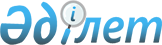 О внесении изменений в решение Бокейординского районного маслихата от 31 декабря 2021 года №13-7 "О бюджете Уялинского сельского округа Бокейординского района на 2022-2024 годы"Решение Бокейординского районного маслихата Западно-Казахстанской области от 12 декабря 2022 года № 23-7
      Бокейординский районный маслихат РЕШИЛ:
      1. Внести в решение Бокейординского районного маслихата от 31 декабря 2021 года №13-7 "О бюджете Уялинского сельского округа Бокейординского района на 2022 - 2024 годы" следующие изменения:
      пункт 1 изложить в новой редакции:
      "1. Утвердить бюджет Уялинского сельского округа на 2022-2024 годы согласно приложениям 1, 2 и 3, в том числе на 2022 год в следующих объемах:
      1) доходы – 43 982 тысяч тенге:
      налоговые поступления – 2 229 тысяч тенге;
      неналоговые поступления – 96 тысяч тенге; 
      поступления от продажи основного капитала - 0 тенге;
      поступления трансфертов – 41 657 тысяч тенге; 
      2) затраты – 44 785 тысяч тенге;
      3) чистое бюджетное кредитование – 0 тенге:
      бюджетные кредиты – 0 тенге;
      погашение бюджетных кредитов – 0 тенге;
      4) сальдо по операциям с финансовыми активами - 0 тенге:
      приобретение финансовых активов - 0 тенге;
      поступления от продажи финансовых активов государства – 0 тенге;
      5) дефицит (профицит) бюджета - -803 тысяч тенге;
      6) финансирование дефицита (использование профицита) бюджета - 803 тысяч тенге;
      поступление займов – 0 тенге;
      погашение займов – 0 тенге;
      используемые остатки бюджетных средств – 803 тысяч тенге."
      приложение 1 к указанному решению изложить в новой редакции согласно приложению к настоящему решению.
      2. Настоящее решение вводится в действие с 1 января 2022 года. Бюджет Уялинского сельского округа на 2022 год
      (тысяч тенге)
					© 2012. РГП на ПХВ «Институт законодательства и правовой информации Республики Казахстан» Министерства юстиции Республики Казахстан
				
      Секретарь маслихата

Л.Кайргалиева
Приложение 
к решению Бокейординского 
районного маслихата 
от 12 декабря 2022 года № 23-7Приложение 1 
к решению Бокейординского 
районного маслихата 
от 31 декабря 2021 года № 13-7
Категория
Категория
Категория
Категория
Категория
Категория
Сумма
Класс
Класс
Класс
Класс
Класс
Сумма
Подкласс
Подкласс
Подкласс
Подкласс
Сумма
Специфика
Специфика
Специфика
Сумма
Наименование
Наименование
Сумма
1
2
3
4
5
5
6
1) Доходы
1) Доходы
43 982
1
Налоговые поступления
Налоговые поступления
2 229
01
Подоходный налог 
Подоходный налог 
0
2
Индивидуальный подоходный налог 
Индивидуальный подоходный налог 
0
04
Налоги на собственность
Налоги на собственность
2 229
1
Налоги на имущество
Налоги на имущество
207
3
Земельный налог
Земельный налог
0
4
Hалог на транспортные средства
Hалог на транспортные средства
2 022
2
Неналоговые поступления
Неналоговые поступления
96
01
Доходы от государственной собственности
Доходы от государственной собственности
96
5
Доходы от сдачи в аренду имущества,находящегося в собственности государства
Доходы от сдачи в аренду имущества,находящегося в собственности государства
96
3
Поступления от продажи основного капитала
Поступления от продажи основного капитала
0
4
Поступления трансфертов
Поступления трансфертов
41 657
02
Трансферты из вышестоящих органов государственного управления
Трансферты из вышестоящих органов государственного управления
41 657
3
Трансферты из районных (городов областного значения) бюджетов
Трансферты из районных (городов областного значения) бюджетов
43 982
Функциональная группа
Функциональная группа
Функциональная группа
Функциональная группа
Функциональная группа
Функциональная группа
Сумма
Функциональная подгруппа
Функциональная подгруппа
Функциональная подгруппа
Функциональная подгруппа
Функциональная подгруппа
Сумма
Администратор бюджетных программ
Администратор бюджетных программ
Администратор бюджетных программ
Администратор бюджетных программ
Сумма
Программа
Программа
Программа
Сумма
Наименование
Наименование
Сумма
1
2
3
4
5
5
6
2) Затраты
2) Затраты
44 785
01
Государственные услуги общего характера
Государственные услуги общего характера
26 283
1
Представительные, исполнительные и другие органы, выполняющие общие функции государственного управления
Представительные, исполнительные и другие органы, выполняющие общие функции государственного управления
26 283
124
Аппарат акима города районного значения, села, поселка, сельского округа
Аппарат акима города районного значения, села, поселка, сельского округа
26 283
001
Услуги по обеспечению деятельности акима города районного значения, села, поселка, сельского округа
Услуги по обеспечению деятельности акима города районного значения, села, поселка, сельского округа
26 283
05
Здравоохранение
Здравоохранение
0
9
Прочие услуги в области здравоохранения
Прочие услуги в области здравоохранения
0
124
Аппарат акима города районного значения, села, поселка, сельского округа
Аппарат акима города районного значения, села, поселка, сельского округа
0
002
Организация в экстренных случаях доставки тяжелобольных людей до ближайшей организации здравоохранения, оказывающей врачебную помощь
Организация в экстренных случаях доставки тяжелобольных людей до ближайшей организации здравоохранения, оказывающей врачебную помощь
0
07
Жилищно-коммунальное хозяйствоо
Жилищно-коммунальное хозяйствоо
7 216
3
Благоустройство населенных пунктов
Благоустройство населенных пунктов
7 216
124
Аппарат акима города районного значения, села, поселка, сельского округа
Аппарат акима города районного значения, села, поселка, сельского округа
7 216
008
Освещение улиц в населенных пунктах
Освещение улиц в населенных пунктах
1 004
009
Обеспечение санитарии населенных пунктов
Обеспечение санитарии населенных пунктов
2 972
011
Благоустройство и озеленение населенных пунктов
Благоустройство и озеленение населенных пунктов
3 240
12
Транспорт и коммуникации
Транспорт и коммуникации
1 496
1
Автомобильный транспорт
Автомобильный транспорт
1 496
124
Аппарат акима города районного значения, села, поселка, сельского округа
Аппарат акима города районного значения, села, поселка, сельского округа
1 496
013
Обеспечение функционирования автомобильных дорог в городах районного значения, селах, поселках, сельских округах
Обеспечение функционирования автомобильных дорог в городах районного значения, селах, поселках, сельских округах
1 496
13
Прочие
Прочие
5 712
9
Прочие
Прочие
5 712
124
Аппарат акима города районнного значения села, поселка, сельского округа 
Аппарат акима города районнного значения села, поселка, сельского округа 
5 712
014
Организация водоснабжения населенных пунктов
Организация водоснабжения населенных пунктов
5 712
14
Прочие
Прочие
4 078
9
Прочие
Прочие
4 078
124
Аппарат акима города районнного значения села, поселка, сельского округа 
Аппарат акима города районнного значения села, поселка, сельского округа 
4 078
040
Реализация мероприятий для решения вопросов об устройства населенных пунктов реализаций мер по содействию экономическому развитию регионов в рамках Государственной программы развития регионов до 2025 года
Реализация мероприятий для решения вопросов об устройства населенных пунктов реализаций мер по содействию экономическому развитию регионов в рамках Государственной программы развития регионов до 2025 года
4 078
3) Чистое бюджетное кредитование
3) Чистое бюджетное кредитование
0
Бюджетные кредиты
Бюджетные кредиты
0
Категория
Категория
Категория
Категория
Категория
Категория
Сумма
Класс
Класс
Класс
Класс
Класс
Сумма
Подкласс
Подкласс
Подкласс
Подкласс
Сумма
Специфика
Специфика
Специфика
Сумма
Наименование 
Сумма
5
Погашение бюджетных кредитов
0
01
Погашение бюджетных кредитов
0
1
Погашение бюджетных кредитов, выданных из государственного бюджета
0
Функциональная группа
Функциональная группа
Функциональная группа
Функциональная группа
Функциональная группа
Функциональная группа
Сумма
Функциональная подгруппа
Функциональная подгруппа
Функциональная подгруппа
Функциональная подгруппа
Функциональная подгруппа
Сумма
Администратор бюджетных программ
Администратор бюджетных программ
Администратор бюджетных программ
Администратор бюджетных программ
Сумма
Программа
Программа
Программа
Сумма
Наименование 
Сумма
4) Сальдо по операциям с финансовыми активами
0
Приобретение финансовых активов
0
Категория
Категория
Категория
Категория
Категория
Категория
Сумма
Класс
Класс
Класс
Класс
Класс
Сумма
Подкласс
Подкласс
Подкласс
Подкласс
Сумма
Специфика
Специфика
Специфика
Сумма
Наименование 
Сумма
6
Поступления от продажи финансовых активов государства
0
01
Поступления от продажи финансовых активов государства
0
1
Поступления от продажи финансовых активов внутри страны
0
5) Дефицит (профицит) бюджета 
-803
6) Финансирование дефицита бюджета (использование профицита)
803
Категория
Категория
Категория
Категория
Категория
Категория
Сумма
Класс
Класс
Класс
Класс
Класс
Сумма
Подкласс
Подкласс
Подкласс
Подкласс
Сумма
Специфика
Специфика
Специфика
Сумма
Наименование 
Сумма
7
Поступления займов
0
01
Внутренние государственные займы
0
2
Договоры займа
0
Функциональная группа
Функциональная группа
Функциональная группа
Функциональная группа
Функциональная группа
Функциональная группа
Сумма
Функциональная подгруппа
Функциональная подгруппа
Функциональная подгруппа
Функциональная подгруппа
Функциональная подгруппа
Сумма
Администратор бюджетных программ
Администратор бюджетных программ
Администратор бюджетных программ
Администратор бюджетных программ
Сумма
Программа
Программа
Программа
Сумма
Наименование 
Сумма
16
Погашение займов
0
Категория
Категория
Категория
Категория
Категория
Категория
Сумма
Класс
Класс
Класс
Класс
Класс
Сумма
Подкласс
Подкласс
Подкласс
Подкласс
Сумма
Специфика
Специфика
Специфика
Сумма
Наименование 
Сумма
8
Используемые остатки бюджетных средств
803